GREENWOOD PUBLIC SCHOOL, ADITYAPURAM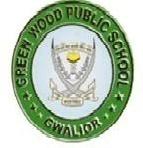 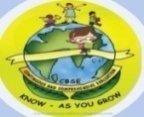 OUR MOTTO-DEVELOPMENT WITH DELIGHTSYLLABUS FOR FIRST UNIT TEST (2023-24)CLASS: XI (P.C.M)GREENWOOD PUBLIC SCHOOL, ADITYAPURAMOUR MOTTO-DEVELOPMENT WITH DELIGHTSYLLABUS FOR FIRST UNIT TEST (2023-24)CLASS: XI (P.C.B)GREENWOOD PUBLIC SCHOOL, ADITYAPURAMOUR MOTTO-DEVELOPMENT WITH DELIGHTSYLLABUS FOR FIRST UNIT TEST (2023-24)CLASS: XI (COMMERCE)GREENWOOD PUBLIC SCHOOL, ADITYAPURAMOUR MOTTO-DEVELOPMENT WITH DELIGHTSYLLABUS FOR FIRST UNIT TEST (2023-24)CLASS: XI (HUMANITIES)SUBJECTSENGLISHHornbillThe Portrait Of A Lady , A Photograph(Poem)SnapshotThe summer of the beautiful white horse, The Address, Poem- PhotographGrammarDeterminers , TensesWriting SkillsNotice , Formal letter (Placing order , enquiry)PHYSICS1. Introduction to physics and physical quantities 2. Physics and mathematics(scalars and vectors)3. The forces(Gravitational force, electromagnetic force, nuclear forces and weak forces)CHEMISTRYSome basic concepts, Atomic Structure.MATHEMATICSSets,  Relation & Function, Trigonometry PHYSICAL        EDUCATION Unit – I: Changing Trends & Career in Physical EducationUnit – II: OlympismPAINTING Miniature Painting, Rajasthani and Pahari Schools of Miniature Paintings SUBJECTSENGLISHHornbillThe Portrait Of A Lady , A Photograph(Poem)SnapshotThe summer of the beautiful white horse, The Address, Poem- PhotographGrammarDeterminers , TensesWriting SkillsNotice , Formal letter (Placing order , enquiry)PHYSICS1. Introduction to physics and physical quantities 2. Physics and mathematics(scalars and vectors)3. The forces(Gravitational force, electromagnetic force, nuclear forces and weak forces)CHEMISTRYSome basic concepts, Atomic Structure.BIOLOGYCh 1: The living world Ch 2: Biological ClassificationCh 3: Kingdom Plantae Ch 4: Kingdom AnimaliaPHYSICAL EDUCATION Unit – I: Changing Trends & Career in Physical EducationUnit – II: OlympismPAINTING Miniature Painting, Rajasthani and Pahari Schools of Miniature PaintingsENGLISHHornbillThe Portrait Of A Lady , A Photograph(Poem)SnapshotThe summer of the beautiful white horse, The Address, Poem- PhotographGrammarDeterminers , TensesWriting SkillsNotice , Formal letter (Placing order , enquiry)BUSINESS STUDIESCh 1: Nature and Purpose of Business Ch 2: Forms of Business Organization Ch 3: Public, Private & Global EnterpriseECONOMICSPART-I: STATISTICSCh 1: Introduction to Statistics Ch 2: Collection of dataCh 3: Organization of data Ch 4: Presentation of dataPART-II: MICROECONOMICSCh -1  Introduction to Microeconomics Ch- 2 Consumer EquilibriumACCOUNTANCYCh 1: Introduction to Accounting Ch 2: Theory base of Accounting          Ch 3: Recording to transactionsPHYSICALEDUCATION Unit – I: Changing Trends & Career in Physical EducationUnit – II: OlympismPAINTING Miniature Painting, Rajasthani and Pahari Schools of Miniature PaintingsENGLISHHornbillThe Portrait Of A Lady , A Photograph(Poem)SnapshotThe summer of the beautiful white horse, The Address, Poem- PhotographGrammarDeterminers , TensesWriting SkillsNotice , Formal letter (Placing order , enquiry)History1- Writing and City LifePolitical science Part-A Indian constitution at workCh-1.Constitution :Why and How  Part-B Political TheoryCh-1.Political Theory-An IntroductionSociologyCh -1 Sociology & SocietyPhysical Education Unit – I: Changing Trends & Career in Physical EducationUnit – II: OlympismPainting Miniature Painting, Rajasthani and Pahari Schools of Miniature Painting 